№14.1                                                                                      25.10.2023г.                            ПИНЧУГСКИЙ СЕЛЬСКИЙ СОВЕТ ДЕПУТАТОВБОГУЧАНСКОГО РАЙОНАКРАСНОЯРСКОГО КРАЯР Е Ш Е Н И Е       25.10.2023 г.                                      п.Пинчуга                                    №  17/1О проведении публичных слушаний по внесению изменений и дополнений в Устав Пинчугского сельсовета  Богучанского района       В целях подготовки предложений и рекомендаций в Устав Пинчугского сельсовета Богучанского района  Красноярского края руководствуясь Федеральным законом  РФ № 131-ФЗ «Об основных принципах организации местного самоуправления в Российской Федерации», ст.39. Устава Пинчугского сельсовета, Пинчугский  сельский Совет депутатов РЕШИЛ:Провести публичные слушания по  принятию изменений и дополнений в Устав  Пинчугского сельсовета 30.11.2023 г.  в 15.00ч. в здании администрации Пинчугского сельсовета.Администрации Пинчугского сельсовета обеспечить работу организационного комитета по подготовке и проведению данных публичных слушаний.Проект изменений и дополнений в Устав Пинчугского сельсовета Богучанского района Красноярского края опубликовать в газете «Пинчугский вестник» (согласно приложению 1)Контроль за выполнением решения оставляю за собойРешение вступает в силу после опубликования в газете «Пинчугский вестник». Председатель Пинчугского сельского совета депутатов:                                                        Н.А.ФисенкоИ.О.Главы Пинчугского сельсовета                                           Е.С.ШептяковаПриложение 1Проект изменений и дополнений  в устав Пинчугского сельсовета Богучанского района Красноярского краяКРАСНОЯРСКИЙ КРАЙПИНЧУГСКИЙ СЕЛЬСОВЕТ БОГУЧАНСКОГО РАЙОНАПИНЧУГСКИЙ СЕЛЬСКИЙ СОВЕТ ДЕПУТАТОВРЕШЕНИЕПРОЕКТО внесении изменений и дополнений в Устав Пинчугского сельсовета сельсовета Богучанского района  Красноярского края В соответствии со статьями 27.1, 40 Федерального закона от 06.10.2003 № 131-ФЗ «Об общих принципах организации местного самоуправления в Российской Федерации» (в редакции Федерального закона от 06.02.2023 № 12-ФЗ), руководствуясь Уставом Пинчугского сельсовета Богучанского района Красноярского края, Пинчугский сельский Совет депутатов РЕШИЛ:Внести в Устав Пинчугского  сельсовета Богучанского района Красноярского края следующие изменения и дополнения:1.1. пункт 12 статьи 7 изложить в новой редакции:«12. организация и осуществление мероприятий по работе с детьми и молодежью, участие в реализации молодежной политики, разработка и реализация мер по обеспечению и защите прав и законных интересов молодежи, разработка и реализация муниципальных программ по основным направлениям реализации молодежной политики, организация и осуществление мониторинга реализации молодежной политики в поселении»;1.2.  статью 11  дополнить пунктом 7 следующего содержания:«7. Глава муниципального 	образования освобождается от ответственности за несоблюдение ограничений и запретов, требований о предотвращении 	или об урегулировании конфликта 	интересов и неисполнение обязанностей, установленных Федеральным законом от 6 октября 2003 года № 131-ФЗ   «Об общих принципах организации местного самоуправления в Российской Федерации»  и другими федеральными законами в целях противодействия коррупции, в случае, если несоблюдение таких ограничений, запретов и требований, а также неисполнение таких обязанностей признается следствием не зависящих от него обстоятельств в порядке, предусмотренном частями 3 - 6 статьи 13 Федерального закона от 25 декабря 2008 года № 273-ФЗ                                            «О противодействии коррупции»; 1.3. статью 25  дополнить пунктом 8 следующего содержания: 	«8. Депутат освобождается от ответственности за несоблюдение ограничений 	и запретов, 	требований о предотвращении или 	об урегулировании конфликта 	интересов и неисполнение обязанностей, установленных Федеральным законом от 06.10.2003 года № 131-ФЗ «Об общих принципах организации местного самоуправления в Российской Федерации» и другими федеральными законами в целях противодействия коррупции, в случае, если несоблюдение таких ограничений, запретов и требований, а также неисполнение таких 	обязанностей признается следствием не зависящих от указанных лиц обстоятельств в порядке, предусмотренном частями 3 - 6 статьи 13 Федерального закона от 25 декабря 2008 года № 273-ФЗ «О противодействии коррупции»;	2. Главе       Пинчугского   сельсовета  в порядке, установленном Федеральным законом от 21.07.2005г. № 97-ФЗ «О государственной регистрации уставов муниципальных образований»,  направить настоящее решение на государственную регистрацию в течение 15 дней со дня принятия в Управление Министерства юстиции Российской Федерации по  Красноярскому краю.         3.  Настоящее решение  подлежит официальному опубликованию, с указанием реквизитов решения о его государственной регистрации, в периодическом печатном издании «Пинчугский вестник»  после его государственной регистрации   в течение семи дней со дня его поступления из территориального органа уполномоченного федерального органа исполнительной власти в сфере регистрации уставов муниципальных образований.         4. Глава  Пинчугского  сельсовета в течение 10 дней со дня официального опубликования (обнародования) Решения обязан направить в Управление Министерства юстиции РФ по Красноярскому краю сведения об источнике и о дате официального опубликования (обнародования) Решения для включения указанных сведений в государственный реестр уставов муниципальных образований Красноярского края.  5. Настоящее Решение вступает в силу со дня официального опубликования (обнародования).                                                                                                                         Председатель Совета депутатов                                                    Н.А.ФисенкоИ.О.Главы Пинчугского сельсовета                                              Е.С.ШептяковаОбъявление о публичных слушаниях.30 ноября 2023 в 15.00 часов в администрации Пинчугского сельсовета, по адресу: п. Пинчуга ул. Ангарская, 2А состоятся публичные слушания на тему: «О внесении изменений и дополнений в Устав Пинчугского сельсовета Богучанского района Красноярского края».Инициатор проведения слушаний является Глава Пинчугского сельсовета.Проект решения «О внесении изменений и дополнений в Устав Пинчугского сельсовета Богучанского района Красноярского края», размещен на официальном сайте Пинчугского сельсовета pinchuga.ru и газете «Пинчугский вестник» от 25.10.2023 № 14.1Письменные замечания и предложения заинтересованных лиц по проекту решения, а также заявки на участие (выступление) в публичных слушаниях по указанному проекту принимаются в администрации Пинчугского сельсовета по адресу: п. Пинчуга, ул.Ангарская, 2А,  ежедневно с 9 ч. 00м. до 13ч.00м. и с 14ч.00м. до 17ч.00м., кроме выходных.  __.__.2023 г.        п. Пинчуга№  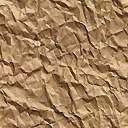 